Du är försäkrad i FOLKSAMSå här gör du om du skadar dig:Ring Folksam på telefon: 0771-960 960 - Öppettider 07:30 – 17.00Ange fotbollsförening och personnummer och förklara vilken skada det gäller och hur den har uppstått.Det är viktigt att veta att man kan få ersättning från flera håll. Förutom klubbens försäkring hos Folksam har kommunen också en försäkring för skolungdomar. Information hittar du på kommunens hemsida. Du kan också ha en egen olycksfallsförsäkring.Nedanstående text är saxat från Folksams hemsida.Länk = http://www.folksam.se/forsakringar/idrotta/idrottsforbund/fotboll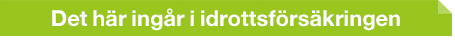 Olycksfallsförsäkring genom ditt förbund Det här ingår i din idrottsförsäkring. Läs mer detaljerat på Folksams hemsidaNär gäller försäkringen?Idrottsförsäkringen genom ditt förbund gäller vid skada i samband med träning / tävling /match / turnering och under resor till och från dessa aktiviteter.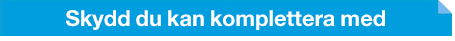 En egen olycksfallsförsäkring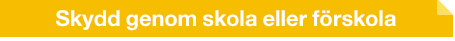 Olycksfallsförsäkring genom skolaBarnförsäkring skola är en olycksfallsförsäkring som tecknas med kommuner, landsting och skolor. Vilka som omfattas av försäkringen, och vilka delar som ingår, varierar.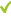 AkutersättningInvaliditetsersättningTandskadeersättningDödsfallsersättningKrisförsäkringSönderklippta kläder vid vård